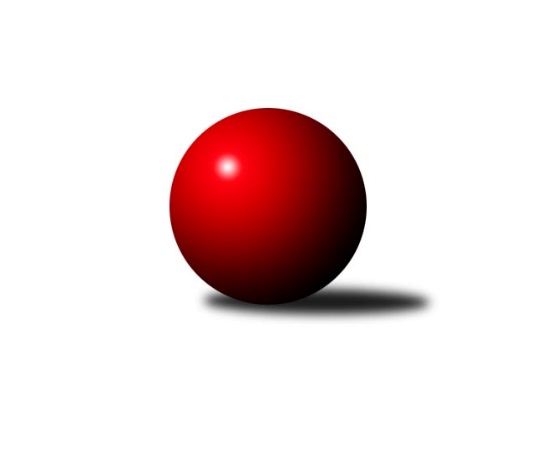 Č.4Ročník 2018/2019	24.5.2024 Mistrovství Prahy 3 2018/2019Statistika 4. kolaTabulka družstev:		družstvo	záp	výh	rem	proh	skore	sety	průměr	body	plné	dorážka	chyby	1.	SK Meteor Praha D	4	4	0	0	25.0 : 7.0 	(32.5 : 15.5)	2484	8	1740	744	45	2.	KK Konstruktiva Praha E	3	3	0	0	19.0 : 5.0 	(28.0 : 8.0)	2370	6	1658	712	48.7	3.	TJ Praga Praha B	4	2	1	1	19.0 : 13.0 	(26.5 : 21.5)	2205	5	1580	624	73.5	4.	KK Dopravní podniky Praha B	4	2	1	1	18.0 : 14.0 	(25.5 : 22.5)	2327	5	1666	661	62.8	5.	TJ Astra Zahradní Město B	3	2	0	1	15.0 : 9.0 	(21.0 : 15.0)	2345	4	1636	710	58	6.	TJ Sokol Praha-Vršovice C	3	2	0	1	11.0 : 13.0 	(16.5 : 19.5)	2265	4	1644	621	71.3	7.	Slavoj Velké Popovice B	4	2	0	2	19.0 : 13.0 	(25.0 : 23.0)	2293	4	1638	656	65.5	8.	SK Rapid Praha	4	2	0	2	14.0 : 18.0 	(24.0 : 24.0)	2289	4	1652	637	69	9.	PSK Union Praha C	3	1	0	2	8.0 : 16.0 	(13.5 : 22.5)	2182	2	1574	609	68.7	10.	AC Sparta B	4	1	0	3	14.0 : 18.0 	(21.0 : 27.0)	2300	2	1681	620	79	11.	KK Dopravní podniky Praha C	4	1	0	3	13.0 : 19.0 	(20.0 : 28.0)	2213	2	1575	638	61.5	12.	SK Meteor Praha C	4	1	0	3	11.0 : 21.0 	(16.5 : 31.5)	2258	2	1619	640	63	13.	SK Žižkov Praha D	4	1	0	3	9.0 : 23.0 	(15.5 : 32.5)	2264	2	1640	623	75.8	14.	TJ ZENTIVA Praha	2	0	0	2	5.0 : 11.0 	(14.5 : 9.5)	2347	0	1716	632	73.5Tabulka doma:		družstvo	záp	výh	rem	proh	skore	sety	průměr	body	maximum	minimum	1.	TJ Praga Praha B	2	2	0	0	13.0 : 3.0 	(17.5 : 6.5)	2316	4	2358	2273	2.	SK Meteor Praha D	2	2	0	0	12.0 : 4.0 	(16.5 : 7.5)	2494	4	2501	2486	3.	TJ Sokol Praha-Vršovice C	2	2	0	0	10.0 : 6.0 	(13.5 : 10.5)	2234	4	2279	2189	4.	KK Dopravní podniky Praha B	2	1	1	0	9.0 : 7.0 	(13.0 : 11.0)	2184	3	2211	2157	5.	KK Konstruktiva Praha E	1	1	0	0	6.0 : 2.0 	(8.0 : 4.0)	2405	2	2405	2405	6.	TJ Astra Zahradní Město B	2	1	0	1	9.0 : 7.0 	(13.0 : 11.0)	2378	2	2414	2342	7.	SK Meteor Praha C	2	1	0	1	8.0 : 8.0 	(9.0 : 15.0)	2390	2	2392	2388	8.	PSK Union Praha C	2	1	0	1	7.0 : 9.0 	(10.5 : 13.5)	2257	2	2264	2249	9.	KK Dopravní podniky Praha C	2	1	0	1	7.0 : 9.0 	(8.5 : 15.5)	2227	2	2351	2103	10.	SK Rapid Praha	2	1	0	1	6.0 : 10.0 	(12.0 : 12.0)	2396	2	2463	2328	11.	AC Sparta B	3	1	0	2	11.0 : 13.0 	(17.0 : 19.0)	2270	2	2349	2224	12.	TJ ZENTIVA Praha	1	0	0	1	3.0 : 5.0 	(7.5 : 4.5)	2339	0	2339	2339	13.	Slavoj Velké Popovice B	1	0	0	1	3.0 : 5.0 	(4.0 : 8.0)	2267	0	2267	2267	14.	SK Žižkov Praha D	1	0	0	1	1.0 : 7.0 	(3.0 : 9.0)	2251	0	2251	2251Tabulka venku:		družstvo	záp	výh	rem	proh	skore	sety	průměr	body	maximum	minimum	1.	KK Konstruktiva Praha E	2	2	0	0	13.0 : 3.0 	(20.0 : 4.0)	2352	4	2380	2324	2.	SK Meteor Praha D	2	2	0	0	13.0 : 3.0 	(16.0 : 8.0)	2483	4	2489	2476	3.	Slavoj Velké Popovice B	3	2	0	1	16.0 : 8.0 	(21.0 : 15.0)	2302	4	2465	2038	4.	TJ Astra Zahradní Město B	1	1	0	0	6.0 : 2.0 	(8.0 : 4.0)	2312	2	2312	2312	5.	KK Dopravní podniky Praha B	2	1	0	1	9.0 : 7.0 	(12.5 : 11.5)	2399	2	2479	2319	6.	SK Rapid Praha	2	1	0	1	8.0 : 8.0 	(12.0 : 12.0)	2235	2	2315	2155	7.	SK Žižkov Praha D	3	1	0	2	8.0 : 16.0 	(12.5 : 23.5)	2286	2	2383	2233	8.	TJ Praga Praha B	2	0	1	1	6.0 : 10.0 	(9.0 : 15.0)	2149	1	2222	2076	9.	AC Sparta B	1	0	0	1	3.0 : 5.0 	(4.0 : 8.0)	2330	0	2330	2330	10.	TJ ZENTIVA Praha	1	0	0	1	2.0 : 6.0 	(7.0 : 5.0)	2355	0	2355	2355	11.	TJ Sokol Praha-Vršovice C	1	0	0	1	1.0 : 7.0 	(3.0 : 9.0)	2296	0	2296	2296	12.	PSK Union Praha C	1	0	0	1	1.0 : 7.0 	(3.0 : 9.0)	2108	0	2108	2108	13.	KK Dopravní podniky Praha C	2	0	0	2	6.0 : 10.0 	(11.5 : 12.5)	2206	0	2259	2153	14.	SK Meteor Praha C	2	0	0	2	3.0 : 13.0 	(7.5 : 16.5)	2193	0	2209	2176Tabulka podzimní části:		družstvo	záp	výh	rem	proh	skore	sety	průměr	body	doma	venku	1.	SK Meteor Praha D	4	4	0	0	25.0 : 7.0 	(32.5 : 15.5)	2484	8 	2 	0 	0 	2 	0 	0	2.	KK Konstruktiva Praha E	3	3	0	0	19.0 : 5.0 	(28.0 : 8.0)	2370	6 	1 	0 	0 	2 	0 	0	3.	TJ Praga Praha B	4	2	1	1	19.0 : 13.0 	(26.5 : 21.5)	2205	5 	2 	0 	0 	0 	1 	1	4.	KK Dopravní podniky Praha B	4	2	1	1	18.0 : 14.0 	(25.5 : 22.5)	2327	5 	1 	1 	0 	1 	0 	1	5.	TJ Astra Zahradní Město B	3	2	0	1	15.0 : 9.0 	(21.0 : 15.0)	2345	4 	1 	0 	1 	1 	0 	0	6.	TJ Sokol Praha-Vršovice C	3	2	0	1	11.0 : 13.0 	(16.5 : 19.5)	2265	4 	2 	0 	0 	0 	0 	1	7.	Slavoj Velké Popovice B	4	2	0	2	19.0 : 13.0 	(25.0 : 23.0)	2293	4 	0 	0 	1 	2 	0 	1	8.	SK Rapid Praha	4	2	0	2	14.0 : 18.0 	(24.0 : 24.0)	2289	4 	1 	0 	1 	1 	0 	1	9.	PSK Union Praha C	3	1	0	2	8.0 : 16.0 	(13.5 : 22.5)	2182	2 	1 	0 	1 	0 	0 	1	10.	AC Sparta B	4	1	0	3	14.0 : 18.0 	(21.0 : 27.0)	2300	2 	1 	0 	2 	0 	0 	1	11.	KK Dopravní podniky Praha C	4	1	0	3	13.0 : 19.0 	(20.0 : 28.0)	2213	2 	1 	0 	1 	0 	0 	2	12.	SK Meteor Praha C	4	1	0	3	11.0 : 21.0 	(16.5 : 31.5)	2258	2 	1 	0 	1 	0 	0 	2	13.	SK Žižkov Praha D	4	1	0	3	9.0 : 23.0 	(15.5 : 32.5)	2264	2 	0 	0 	1 	1 	0 	2	14.	TJ ZENTIVA Praha	2	0	0	2	5.0 : 11.0 	(14.5 : 9.5)	2347	0 	0 	0 	1 	0 	0 	1Tabulka jarní části:		družstvo	záp	výh	rem	proh	skore	sety	průměr	body	doma	venku	1.	SK Rapid Praha	0	0	0	0	0.0 : 0.0 	(0.0 : 0.0)	0	0 	0 	0 	0 	0 	0 	0 	2.	KK Konstruktiva Praha E	0	0	0	0	0.0 : 0.0 	(0.0 : 0.0)	0	0 	0 	0 	0 	0 	0 	0 	3.	SK Žižkov Praha D	0	0	0	0	0.0 : 0.0 	(0.0 : 0.0)	0	0 	0 	0 	0 	0 	0 	0 	4.	TJ ZENTIVA Praha	0	0	0	0	0.0 : 0.0 	(0.0 : 0.0)	0	0 	0 	0 	0 	0 	0 	0 	5.	AC Sparta B	0	0	0	0	0.0 : 0.0 	(0.0 : 0.0)	0	0 	0 	0 	0 	0 	0 	0 	6.	TJ Astra Zahradní Město B	0	0	0	0	0.0 : 0.0 	(0.0 : 0.0)	0	0 	0 	0 	0 	0 	0 	0 	7.	TJ Praga Praha B	0	0	0	0	0.0 : 0.0 	(0.0 : 0.0)	0	0 	0 	0 	0 	0 	0 	0 	8.	Slavoj Velké Popovice B	0	0	0	0	0.0 : 0.0 	(0.0 : 0.0)	0	0 	0 	0 	0 	0 	0 	0 	9.	KK Dopravní podniky Praha C	0	0	0	0	0.0 : 0.0 	(0.0 : 0.0)	0	0 	0 	0 	0 	0 	0 	0 	10.	PSK Union Praha C	0	0	0	0	0.0 : 0.0 	(0.0 : 0.0)	0	0 	0 	0 	0 	0 	0 	0 	11.	KK Dopravní podniky Praha B	0	0	0	0	0.0 : 0.0 	(0.0 : 0.0)	0	0 	0 	0 	0 	0 	0 	0 	12.	TJ Sokol Praha-Vršovice C	0	0	0	0	0.0 : 0.0 	(0.0 : 0.0)	0	0 	0 	0 	0 	0 	0 	0 	13.	SK Meteor Praha C	0	0	0	0	0.0 : 0.0 	(0.0 : 0.0)	0	0 	0 	0 	0 	0 	0 	0 	14.	SK Meteor Praha D	0	0	0	0	0.0 : 0.0 	(0.0 : 0.0)	0	0 	0 	0 	0 	0 	0 	0 Zisk bodů pro družstvo:		jméno hráče	družstvo	body	zápasy	v %	dílčí body	sety	v %	1.	Emilie Somolíková 	Slavoj Velké Popovice B 	4	/	4	(100%)	7	/	8	(88%)	2.	Zdeněk Boháč 	SK Meteor Praha D 	4	/	4	(100%)	7	/	8	(88%)	3.	Čeněk Zachař 	Slavoj Velké Popovice B 	4	/	4	(100%)	5	/	8	(63%)	4.	Kamila Svobodová 	AC Sparta B 	4	/	4	(100%)	5	/	8	(63%)	5.	Bohumír Musil 	KK Konstruktiva Praha E 	3	/	3	(100%)	6	/	6	(100%)	6.	Petr Štěrba 	SK Žižkov Praha D 	3	/	3	(100%)	5	/	6	(83%)	7.	Jiřina Mansfeldová 	PSK Union Praha C 	3	/	3	(100%)	5	/	6	(83%)	8.	Karel Wolf 	TJ Sokol Praha-Vršovice C 	3	/	3	(100%)	5	/	6	(83%)	9.	Petr Kapal 	Slavoj Velké Popovice B 	3	/	3	(100%)	5	/	6	(83%)	10.	Vojtěch Kostelecký 	TJ Astra Zahradní Město B 	3	/	3	(100%)	5	/	6	(83%)	11.	Martin Kovář 	TJ Praga Praha B 	3	/	3	(100%)	5	/	6	(83%)	12.	Petra Švarcová 	KK Dopravní podniky Praha C 	3	/	3	(100%)	4.5	/	6	(75%)	13.	Vladimír Dvořák 	SK Meteor Praha D 	3	/	3	(100%)	4	/	6	(67%)	14.	Zdeněk Cepl 	AC Sparta B 	3	/	4	(75%)	6	/	8	(75%)	15.	Jiří Hofman 	SK Rapid Praha  	3	/	4	(75%)	6	/	8	(75%)	16.	Karel Hnátek st.	KK Dopravní podniky Praha B 	3	/	4	(75%)	5	/	8	(63%)	17.	Miroslav Tomeš 	KK Dopravní podniky Praha B 	3	/	4	(75%)	5	/	8	(63%)	18.	Jaroslav Michálek 	KK Dopravní podniky Praha C 	3	/	4	(75%)	4.5	/	8	(56%)	19.	Tomáš Smékal 	TJ Praga Praha B 	3	/	4	(75%)	3	/	8	(38%)	20.	Eliška Fialová 	TJ ZENTIVA Praha  	2	/	2	(100%)	4	/	4	(100%)	21.	Stanislava Švindlová 	KK Konstruktiva Praha E 	2	/	2	(100%)	4	/	4	(100%)	22.	Lukáš Jirsa 	TJ Praga Praha B 	2	/	2	(100%)	3.5	/	4	(88%)	23.	Lenka Krausová 	TJ ZENTIVA Praha  	2	/	2	(100%)	3.5	/	4	(88%)	24.	Tomáš Jícha 	Slavoj Velké Popovice B 	2	/	2	(100%)	3	/	4	(75%)	25.	Jiří Chrdle 	SK Meteor Praha D 	2	/	2	(100%)	2	/	4	(50%)	26.	Radovan Šimůnek 	TJ Astra Zahradní Město B 	2	/	3	(67%)	5	/	6	(83%)	27.	Milan Perman 	KK Konstruktiva Praha E 	2	/	3	(67%)	5	/	6	(83%)	28.	Bedřich Bernátek 	SK Meteor Praha D 	2	/	3	(67%)	5	/	6	(83%)	29.	Vítězslav Hampl 	SK Rapid Praha  	2	/	3	(67%)	4	/	6	(67%)	30.	Martin Štochl 	KK Dopravní podniky Praha B 	2	/	3	(67%)	4	/	6	(67%)	31.	Karel Svitavský 	TJ Sokol Praha-Vršovice C 	2	/	3	(67%)	4	/	6	(67%)	32.	Ladislav Musil 	Slavoj Velké Popovice B 	2	/	3	(67%)	4	/	6	(67%)	33.	Kryštof Maňour 	TJ Praga Praha B 	2	/	3	(67%)	4	/	6	(67%)	34.	Zdeněk Míka 	SK Meteor Praha C 	2	/	3	(67%)	3.5	/	6	(58%)	35.	Tomáš Kudweis 	TJ Astra Zahradní Město B 	2	/	3	(67%)	3	/	6	(50%)	36.	Miroslav Šostý 	SK Meteor Praha D 	2	/	3	(67%)	2	/	6	(33%)	37.	Richard Sekerák 	SK Meteor Praha D 	2	/	4	(50%)	6	/	8	(75%)	38.	Jitka Radostová 	SK Žižkov Praha D 	2	/	4	(50%)	4.5	/	8	(56%)	39.	František Pudil 	SK Rapid Praha  	2	/	4	(50%)	4	/	8	(50%)	40.	Jiří Novotný 	SK Meteor Praha C 	2	/	4	(50%)	4	/	8	(50%)	41.	Jindřich Habada 	KK Dopravní podniky Praha B 	2	/	4	(50%)	4	/	8	(50%)	42.	Petr Kšír 	TJ Praga Praha B 	2	/	4	(50%)	3	/	8	(38%)	43.	Vojtěch Roubal 	SK Rapid Praha  	2	/	4	(50%)	3	/	8	(38%)	44.	Miroslav Málek 	KK Dopravní podniky Praha C 	2	/	4	(50%)	3	/	8	(38%)	45.	Vít Fikejzl 	AC Sparta B 	2	/	4	(50%)	2	/	8	(25%)	46.	Václav Šrajer 	SK Meteor Praha C 	1	/	1	(100%)	2	/	2	(100%)	47.	Pavel Pavlíček 	AC Sparta B 	1	/	1	(100%)	2	/	2	(100%)	48.	Josef Kašpar 	TJ Praga Praha B 	1	/	1	(100%)	2	/	2	(100%)	49.	Jiřina Beranová 	KK Konstruktiva Praha E 	1	/	1	(100%)	2	/	2	(100%)	50.	Jan Pozner 	SK Meteor Praha D 	1	/	1	(100%)	2	/	2	(100%)	51.	Jakub Pytlík 	PSK Union Praha C 	1	/	1	(100%)	1	/	2	(50%)	52.	Marek Sedlák 	TJ Astra Zahradní Město B 	1	/	1	(100%)	1	/	2	(50%)	53.	Einar Bareš 	KK Dopravní podniky Praha B 	1	/	1	(100%)	1	/	2	(50%)	54.	Jakub Jetmar 	TJ Astra Zahradní Město B 	1	/	2	(50%)	3	/	4	(75%)	55.	František Vondráček 	KK Konstruktiva Praha E 	1	/	2	(50%)	3	/	4	(75%)	56.	Martin Jelínek 	TJ Praga Praha B 	1	/	2	(50%)	3	/	4	(75%)	57.	Miloslav Kellner 	TJ ZENTIVA Praha  	1	/	2	(50%)	3	/	4	(75%)	58.	Petr Stoklasa 	KK Dopravní podniky Praha C 	1	/	2	(50%)	3	/	4	(75%)	59.	Zbyněk Lébl 	KK Konstruktiva Praha E 	1	/	2	(50%)	2	/	4	(50%)	60.	Martin Kozdera 	TJ Astra Zahradní Město B 	1	/	2	(50%)	2	/	4	(50%)	61.	Petr Peřina 	TJ Astra Zahradní Město B 	1	/	2	(50%)	1	/	4	(25%)	62.	Jiří Peter 	PSK Union Praha C 	1	/	3	(33%)	4	/	6	(67%)	63.	Jaroslav Bělohlávek 	TJ Sokol Praha-Vršovice C 	1	/	3	(33%)	3	/	6	(50%)	64.	Ondřej Maňour 	TJ Praga Praha B 	1	/	3	(33%)	3	/	6	(50%)	65.	Jiří Haken 	PSK Union Praha C 	1	/	3	(33%)	2.5	/	6	(42%)	66.	Vladimír Strnad 	TJ Sokol Praha-Vršovice C 	1	/	3	(33%)	2	/	6	(33%)	67.	Jan Petráček 	SK Meteor Praha C 	1	/	3	(33%)	2	/	6	(33%)	68.	Jaroslav Novák 	SK Meteor Praha C 	1	/	3	(33%)	2	/	6	(33%)	69.	Milan Švarc 	KK Dopravní podniky Praha C 	1	/	3	(33%)	1	/	6	(17%)	70.	Bohumil Strnad 	SK Žižkov Praha D 	1	/	3	(33%)	1	/	6	(17%)	71.	Josef Pokorný 	SK Rapid Praha  	1	/	4	(25%)	4	/	8	(50%)	72.	Antonín Švarc 	KK Dopravní podniky Praha B 	1	/	4	(25%)	3.5	/	8	(44%)	73.	Jiří Neumajer 	AC Sparta B 	1	/	4	(25%)	3	/	8	(38%)	74.	Jan Vácha 	AC Sparta B 	1	/	4	(25%)	3	/	8	(38%)	75.	Michal Truksa 	SK Žižkov Praha D 	1	/	4	(25%)	3	/	8	(38%)	76.	Jiří Svozílek 	KK Dopravní podniky Praha C 	1	/	4	(25%)	3	/	8	(38%)	77.	Jiří Svoboda 	SK Meteor Praha C 	1	/	4	(25%)	2	/	8	(25%)	78.	Karel Mašek 	SK Meteor Praha C 	1	/	4	(25%)	1	/	8	(13%)	79.	Michael Šepič 	SK Meteor Praha D 	0	/	1	(0%)	1	/	2	(50%)	80.	Jiří Štoček 	KK Dopravní podniky Praha B 	0	/	1	(0%)	1	/	2	(50%)	81.	Pavel Šťovíček 	Slavoj Velké Popovice B 	0	/	1	(0%)	1	/	2	(50%)	82.	Markéta Dymáčková 	Slavoj Velké Popovice B 	0	/	1	(0%)	0	/	2	(0%)	83.	Zdeněk Poutník 	PSK Union Praha C 	0	/	1	(0%)	0	/	2	(0%)	84.	Ivana Bandasová 	Slavoj Velké Popovice B 	0	/	1	(0%)	0	/	2	(0%)	85.	Jitka Vykouková 	PSK Union Praha C 	0	/	1	(0%)	0	/	2	(0%)	86.	Tomáš Eštók 	KK Konstruktiva Praha E 	0	/	1	(0%)	0	/	2	(0%)	87.	Pavel Jakl 	TJ Praga Praha B 	0	/	1	(0%)	0	/	2	(0%)	88.	Jan Lukáš 	TJ Praga Praha B 	0	/	1	(0%)	0	/	2	(0%)	89.	Gabriela Jirásková 	Slavoj Velké Popovice B 	0	/	1	(0%)	0	/	2	(0%)	90.	Marie Málková 	KK Dopravní podniky Praha C 	0	/	1	(0%)	0	/	2	(0%)	91.	Jan Bártl 	TJ ZENTIVA Praha  	0	/	2	(0%)	2	/	4	(50%)	92.	Věra Štefanová 	TJ ZENTIVA Praha  	0	/	2	(0%)	1	/	4	(25%)	93.	Ladislav Holeček 	TJ ZENTIVA Praha  	0	/	2	(0%)	1	/	4	(25%)	94.	Lucie Hlavatá 	TJ Astra Zahradní Město B 	0	/	2	(0%)	1	/	4	(25%)	95.	Martin Podhola 	SK Rapid Praha  	0	/	2	(0%)	1	/	4	(25%)	96.	Jiří Třešňák 	SK Meteor Praha C 	0	/	2	(0%)	0	/	4	(0%)	97.	Lubomír Čech 	KK Dopravní podniky Praha B 	0	/	3	(0%)	2	/	6	(33%)	98.	Jana Myšičková 	TJ Sokol Praha-Vršovice C 	0	/	3	(0%)	2	/	6	(33%)	99.	Petr Valta 	SK Rapid Praha  	0	/	3	(0%)	2	/	6	(33%)	100.	Karel Hnátek ml.	KK Dopravní podniky Praha C 	0	/	3	(0%)	1	/	6	(17%)	101.	Květuše Pytlíková 	PSK Union Praha C 	0	/	3	(0%)	1	/	6	(17%)	102.	Jiří Vilímovský 	TJ Sokol Praha-Vršovice C 	0	/	3	(0%)	0.5	/	6	(8%)	103.	Jan Neckář ml.	PSK Union Praha C 	0	/	3	(0%)	0	/	6	(0%)	104.	Eva Václavková 	Slavoj Velké Popovice B 	0	/	3	(0%)	0	/	6	(0%)	105.	Martin Tožička 	SK Žižkov Praha D 	0	/	3	(0%)	0	/	6	(0%)	106.	Jiří Lankaš 	AC Sparta B 	0	/	3	(0%)	0	/	6	(0%)	107.	František Brodil 	SK Žižkov Praha D 	0	/	3	(0%)	0	/	6	(0%)	108.	Lenka Špačková 	SK Žižkov Praha D 	0	/	4	(0%)	2	/	8	(25%)Průměry na kuželnách:		kuželna	průměr	plné	dorážka	chyby	výkon na hráče	1.	Meteor, 1-2	2423	1722	701	51.8	(403.9)	2.	SK Žižkov Praha, 1-4	2354	1680	673	65.8	(392.4)	3.	Zahr. Město, 1-2	2350	1664	685	56.0	(391.7)	4.	KK Konstruktiva Praha, 5-6	2311	1646	664	66.3	(385.2)	5.	Velké Popovice, 1-2	2295	1626	669	54.5	(382.6)	6.	PSK Union Praha, 3-4	2273	1592	680	49.7	(378.8)	7.	KK Konstruktiva Praha, 1-4	2258	1641	617	81.3	(376.4)	8.	KK Slavia Praha, 1-2	2241	1567	674	55.0	(373.6)	9.	Karlov, 1-2	2240	1635	604	83.5	(373.4)	10.	Vršovice, 1-2	2191	1579	612	80.3	(365.2)	11.	KK Slavia Praha, 3-4	2182	1583	599	64.0	(363.7)Nejlepší výkony na kuželnách:Meteor, 1-2SK Meteor Praha D	2501	4. kolo	Zdeněk Boháč 	SK Meteor Praha D	461	2. koloSK Meteor Praha D	2489	3. kolo	Richard Sekerák 	SK Meteor Praha D	455	4. koloSK Meteor Praha D	2486	2. kolo	Karel Wolf 	TJ Sokol Praha-Vršovice C	444	4. koloKK Dopravní podniky Praha B	2479	2. kolo	Einar Bareš 	KK Dopravní podniky Praha B	443	2. koloSK Meteor Praha C	2392	3. kolo	Zdeněk Boháč 	SK Meteor Praha D	443	3. koloSK Meteor Praha C	2388	1. kolo	Bedřich Bernátek 	SK Meteor Praha D	434	2. koloTJ ZENTIVA Praha 	2355	1. kolo	Zdeněk Boháč 	SK Meteor Praha D	433	4. koloTJ Sokol Praha-Vršovice C	2296	4. kolo	Jaroslav Novák 	SK Meteor Praha C	431	3. kolo		. kolo	Miroslav Šostý 	SK Meteor Praha D	430	3. kolo		. kolo	Bedřich Bernátek 	SK Meteor Praha D	428	4. koloSK Žižkov Praha, 1-4SK Meteor Praha D	2476	1. kolo	Čeněk Zachař 	Slavoj Velké Popovice B	461	3. koloSlavoj Velké Popovice B	2465	3. kolo	Richard Sekerák 	SK Meteor Praha D	455	1. koloSK Rapid Praha 	2463	3. kolo	Ladislav Musil 	Slavoj Velké Popovice B	454	3. koloSK Žižkov Praha D	2383	4. kolo	František Pudil 	SK Rapid Praha 	453	3. koloTJ ZENTIVA Praha 	2339	4. kolo	Vladimír Dvořák 	SK Meteor Praha D	450	1. koloAC Sparta B	2330	3. kolo	Emilie Somolíková 	Slavoj Velké Popovice B	437	3. koloSK Rapid Praha 	2328	1. kolo	Kamila Svobodová 	AC Sparta B	436	3. koloTJ Sokol Praha-Vršovice C	2269	2. kolo	Jiří Hofman 	SK Rapid Praha 	431	3. koloSK Žižkov Praha D	2251	3. kolo	Zdeněk Boháč 	SK Meteor Praha D	427	1. koloTJ ZENTIVA Praha 	2239	2. kolo	Petr Štěrba 	SK Žižkov Praha D	423	4. koloZahr. Město, 1-2TJ Astra Zahradní Město B	2414	2. kolo	Petr Kapal 	Slavoj Velké Popovice B	447	4. koloSlavoj Velké Popovice B	2403	4. kolo	Radovan Šimůnek 	TJ Astra Zahradní Město B	441	2. koloTJ Astra Zahradní Město B	2342	4. kolo	Radovan Šimůnek 	TJ Astra Zahradní Město B	438	4. koloSK Žižkov Praha D	2241	2. kolo	Emilie Somolíková 	Slavoj Velké Popovice B	425	4. kolo		. kolo	Tomáš Jícha 	Slavoj Velké Popovice B	415	4. kolo		. kolo	Vojtěch Kostelecký 	TJ Astra Zahradní Město B	412	2. kolo		. kolo	Vojtěch Kostelecký 	TJ Astra Zahradní Město B	411	4. kolo		. kolo	Ladislav Musil 	Slavoj Velké Popovice B	407	4. kolo		. kolo	Tomáš Kudweis 	TJ Astra Zahradní Město B	406	2. kolo		. kolo	Tomáš Kudweis 	TJ Astra Zahradní Město B	405	4. koloKK Konstruktiva Praha, 5-6KK Konstruktiva Praha E	2409	3. kolo	Bohumír Musil 	KK Konstruktiva Praha E	444	1. koloKK Konstruktiva Praha E	2405	1. kolo	Milan Perman 	KK Konstruktiva Praha E	433	1. koloSK Žižkov Praha D	2233	1. kolo	Vlastimil Chlumský 	KK Konstruktiva Praha E	425	3. koloTJ ZENTIVA Praha 	2198	3. kolo	Zbyněk Lébl 	KK Konstruktiva Praha E	421	3. kolo		. kolo	Bohumír Musil 	KK Konstruktiva Praha E	413	3. kolo		. kolo	Milan Perman 	KK Konstruktiva Praha E	406	3. kolo		. kolo	Zbyněk Lébl 	KK Konstruktiva Praha E	404	1. kolo		. kolo	Miloslav Kellner 	TJ ZENTIVA Praha 	400	3. kolo		. kolo	Petr Štěrba 	SK Žižkov Praha D	398	1. kolo		. kolo	František Vondráček 	KK Konstruktiva Praha E	397	1. koloVelké Popovice, 1-2KK Konstruktiva Praha E	2324	2. kolo	Čeněk Zachař 	Slavoj Velké Popovice B	419	2. koloSlavoj Velké Popovice B	2267	2. kolo	Emilie Somolíková 	Slavoj Velké Popovice B	413	2. kolo		. kolo	Ladislav Musil 	Slavoj Velké Popovice B	413	2. kolo		. kolo	Zbyněk Lébl 	KK Konstruktiva Praha E	407	2. kolo		. kolo	Bohumír Musil 	KK Konstruktiva Praha E	402	2. kolo		. kolo	Milan Perman 	KK Konstruktiva Praha E	392	2. kolo		. kolo	Stanislava Švindlová 	KK Konstruktiva Praha E	381	2. kolo		. kolo	František Vondráček 	KK Konstruktiva Praha E	380	2. kolo		. kolo	Vlastimil Chlumský 	KK Konstruktiva Praha E	362	2. kolo		. kolo	Pavel Šťovíček 	Slavoj Velké Popovice B	359	2. koloPSK Union Praha, 3-4PSK Union Praha C	2351	3. kolo	Josef Kašpar 	TJ Praga Praha B	431	1. koloSK Rapid Praha 	2315	4. kolo	Jiřina Mansfeldová 	PSK Union Praha C	420	3. koloPSK Union Praha C	2264	1. kolo	Jiřina Mansfeldová 	PSK Union Praha C	414	1. koloPSK Union Praha C	2249	4. kolo	Miloslav Fous 	PSK Union Praha C	409	3. koloTJ Astra Zahradní Město B	2237	3. kolo	Jiří Hofman 	SK Rapid Praha 	408	4. koloTJ Praga Praha B	2222	1. kolo	Jiřina Mansfeldová 	PSK Union Praha C	405	4. kolo		. kolo	Petr Valta 	SK Rapid Praha 	401	4. kolo		. kolo	Jakub Pytlík 	PSK Union Praha C	400	1. kolo		. kolo	Vítězslav Hampl 	SK Rapid Praha 	392	4. kolo		. kolo	Radovan Šimůnek 	TJ Astra Zahradní Město B	391	3. koloKK Konstruktiva Praha, 1-4AC Sparta B	2349	2. kolo	Zdeněk Cepl 	AC Sparta B	431	2. koloKK Dopravní podniky Praha B	2319	4. kolo	Karel Hnátek st.	KK Dopravní podniky Praha B	428	4. koloTJ Astra Zahradní Město B	2312	1. kolo	Jiřina Mansfeldová 	PSK Union Praha C	422	2. koloAC Sparta B	2238	1. kolo	Jiří Neumajer 	AC Sparta B	420	2. koloAC Sparta B	2224	4. kolo	Radovan Šimůnek 	TJ Astra Zahradní Město B	417	1. koloPSK Union Praha C	2108	2. kolo	Pavel Pavlíček 	AC Sparta B	405	1. kolo		. kolo	Miroslav Tomeš 	KK Dopravní podniky Praha B	402	4. kolo		. kolo	Tomáš Kudweis 	TJ Astra Zahradní Město B	399	1. kolo		. kolo	Vojtěch Kostelecký 	TJ Astra Zahradní Město B	397	1. kolo		. kolo	Kamila Svobodová 	AC Sparta B	396	4. koloKK Slavia Praha, 1-2KK Konstruktiva Praha E	2380	4. kolo	Bohumír Musil 	KK Konstruktiva Praha E	446	4. koloKK Dopravní podniky Praha C	2351	2. kolo	Petr Stoklasa 	KK Dopravní podniky Praha C	434	2. koloSK Meteor Praha C	2209	2. kolo	Milan Perman 	KK Konstruktiva Praha E	421	4. koloKK Dopravní podniky Praha C	2103	4. kolo	Petra Švarcová 	KK Dopravní podniky Praha C	417	2. kolo		. kolo	Jaroslav Michálek 	KK Dopravní podniky Praha C	405	2. kolo		. kolo	Jaroslav Michálek 	KK Dopravní podniky Praha C	402	4. kolo		. kolo	Jiřina Beranová 	KK Konstruktiva Praha E	400	4. kolo		. kolo	Miroslav Málek 	KK Dopravní podniky Praha C	386	4. kolo		. kolo	Zdeněk Míka 	SK Meteor Praha C	382	2. kolo		. kolo	Miroslav Málek 	KK Dopravní podniky Praha C	381	2. koloKarlov, 1-2TJ Praga Praha B	2358	2. kolo	Ondřej Maňour 	TJ Praga Praha B	433	2. koloTJ Praga Praha B	2273	4. kolo	Martin Kovář 	TJ Praga Praha B	421	2. koloSK Meteor Praha C	2176	4. kolo	Martin Jelínek 	TJ Praga Praha B	421	4. koloSK Rapid Praha 	2155	2. kolo	Jiří Novotný 	SK Meteor Praha C	414	4. kolo		. kolo	Petr Kšír 	TJ Praga Praha B	413	2. kolo		. kolo	Petr Valta 	SK Rapid Praha 	407	2. kolo		. kolo	Martin Kovář 	TJ Praga Praha B	402	4. kolo		. kolo	Jan Petráček 	SK Meteor Praha C	390	4. kolo		. kolo	Zdeněk Míka 	SK Meteor Praha C	390	4. kolo		. kolo	Lukáš Jirsa 	TJ Praga Praha B	381	4. koloVršovice, 1-2TJ Sokol Praha-Vršovice C	2279	3. kolo	Karel Wolf 	TJ Sokol Praha-Vršovice C	440	1. koloKK Dopravní podniky Praha C	2259	3. kolo	Karel Wolf 	TJ Sokol Praha-Vršovice C	419	3. koloTJ Sokol Praha-Vršovice C	2189	1. kolo	Petra Švarcová 	KK Dopravní podniky Praha C	418	3. koloSlavoj Velké Popovice B	2038	1. kolo	Vladimír Strnad 	TJ Sokol Praha-Vršovice C	407	1. kolo		. kolo	Vladimír Strnad 	TJ Sokol Praha-Vršovice C	397	3. kolo		. kolo	Karel Svitavský 	TJ Sokol Praha-Vršovice C	397	3. kolo		. kolo	Jiří Svozílek 	KK Dopravní podniky Praha C	391	3. kolo		. kolo	Milan Švarc 	KK Dopravní podniky Praha C	388	3. kolo		. kolo	Miroslav Málek 	KK Dopravní podniky Praha C	382	3. kolo		. kolo	Emilie Somolíková 	Slavoj Velké Popovice B	376	1. koloKK Slavia Praha, 3-4KK Dopravní podniky Praha B	2211	1. kolo	Kryštof Maňour 	TJ Praga Praha B	399	3. koloKK Dopravní podniky Praha B	2157	3. kolo	Jindřich Habada 	KK Dopravní podniky Praha B	391	3. koloKK Dopravní podniky Praha C	2153	1. kolo	Martin Kovář 	TJ Praga Praha B	387	3. koloTJ Praga Praha B	2076	3. kolo	Petra Švarcová 	KK Dopravní podniky Praha C	386	1. kolo		. kolo	Karel Hnátek st.	KK Dopravní podniky Praha B	385	1. kolo		. kolo	Miroslav Tomeš 	KK Dopravní podniky Praha B	385	3. kolo		. kolo	Jaroslav Michálek 	KK Dopravní podniky Praha C	379	1. kolo		. kolo	Petr Stoklasa 	KK Dopravní podniky Praha C	378	1. kolo		. kolo	Jindřich Habada 	KK Dopravní podniky Praha B	377	1. kolo		. kolo	Antonín Švarc 	KK Dopravní podniky Praha B	370	1. koloČetnost výsledků:	8.0 : 0.0	1x	7.0 : 1.0	5x	6.5 : 1.5	1x	6.0 : 2.0	4x	5.0 : 3.0	5x	4.0 : 4.0	1x	3.0 : 5.0	3x	2.0 : 6.0	4x	1.0 : 7.0	3x	0.0 : 8.0	1x